CHAMPIONSHIP PREVIEWThe Twin Cities Championship is a competitive golf tournament for players of all abilities, with top prizes, that raises money for our selected charity, the Fairway Foundation. This organization, created by the 3M Championship, the Minnesota Golf Association, and the Minnesota Section of the PGA, introduces inner city youth to golf and the benefits that come with the game. TOURNAMENT FORMATPrizes will be awarded in four divisions: Seniors and Masters, Gross and Net. However, a prize can be won in only one category. Senior players are aged 50-64, Masters 65 and over at the time of the event. Players 65 and over wishing to compete in the Senior Division must indicate so at the time of their application. A tie for first place in the Gross divisions will be played off immediately, hole by hole, until a champion is determined. A tie for first place Net will be broken by a scorecard playoff following the USGA recommendation of matching scorecard (i.e., final nine, final six, final three, 18th hole, by lot). Prize certificates will be split for all other ties.ELIGIBILITYOpen to all amateur players with an official USGA Handicap Index and who are current MGA Associate members, and who have reached their 50th birthday by July 31, 2024. The USGA’s definition of an amateur golfer is the standard of the Twin Cities Championship. All entries are subject to approval or rejection at any time by the Tournament Committee.RULESUSGA Rules shall govern play. Local rules will be printed and issued to each player.CARTSCarrying your bag is permissible as is using a pull cart. Motorized riding carts must be reserved in advance and indicated on the entry application.  Fees for cart are paid in the pro shop prior to the round.ENTRY DEADLINE, ENTRY FEEEntry forms must be postmarked on or before Thursday, July 25 or completed online by that date. An entry fee of $80 must accompany the entry form.  Late or incomplete entries are not acceptable nor are entries by telephone or FAX. Time limit for entries means time of receipt (not time of postmark). Entries with insufficient funds will be considered incomplete and will be withdrawn. STARTING TIMESStarting times can be obtained after 12 noon on Saturday, July 27 by visiting the TCC website, www.wirthgolfassociation.org/tcc.html.  and will be emailed to the players.ENTRY WITHDRAWAL AND REFUNDSEntry fee will be refunded, regardless of reason, if the Twin Cities Championship Tournament Committee is notified in writing before the close of entries. After the close of entries, the entry fee will be refunded in the event of injury or illness only if the Committee is notified by phone at 612/529-0510 by 4 p.m. Tuesday, July 30.  If this event is cancelled due to the weather, $55 will be refunded but $25 will be retained by the tournament committee because the primary purpose of this event is to raise money for the charity.MGA PLAYERPOINTS AWARDEDThe top three finishers, aged 55 and over, will receive MGA Player Points.	1st—25 points	2nd—15 points	3rd—5 pointsPRIZES Champions will receive a trophy.  Appropriate merchandise certificates will be awarded as determined by the Tournament Committee. Merchandise certificates will be available on site at the end of the event.SCORE POSTINGScores will be posted to the USGA GHIN Handicap System as T (Tournament)—scores by the Tournament Committee.Application for Entry33rd TWIN CITIES CHAMPIONSHIPMen’s Senior DivisionBrackett’s Crossing CCWednesday, July 31, 2024Name: ____________________________________________________________________	(First)				(Last)Address: ____________________________________________________________________City: ___________________________ State: __________   Zip Code: _______________Work Phone: __________________________     Home Phone: _____________________Member of: ________________________________________________________                      Email Address: __________________________________________________GHIN Number: __ __ __ __ - __ __ __ 	Handicap Index: ________                    Date of Birth: ___________Amateur status: I have read the USGA Rules of Amateur Status. I conform with those rules in every respect.Liability: I acknowledge that the Twin Cities Championship, Brackett’s Crossing CC, Fairway Foundation, nor the event sponsors are responsible for any injury during the playing of this event.I agree that this entry is subject to rejection at any time (including during the Championship) by the Tournament Committee. The reason for rejection may include unbecoming conduct.The Tournament Committee will make the pairings and reserves the right to assign the starting times for the Championship.The entry fee of $80 is enclosed.ENTRY DEADLINE: Thursday, July 25, 2024Player’s signature: ________________________________________________________Past Senior ChampionsYear			Champions1996			Dan Anderson, Theo Wirth GC1997			Robert Leaf, Stillwater GC1998			Gary Stimmler, Greenhaven GC1999			Preston Martin, Twin Cities GC2000	Roger Schurke, Links at Northfork2001			E. David Johnson, Hiawatha GC2002			Pat Vincelli, University GC2003			Co- champions-- Dennis Ross, LeSueur GCRick Ehrmanntraut, Southview GC2004	 		Co- champions-- Jim Greer, Island View GCRobert Griesgraber, Indian Hills GC 2005			Bill Anderson, Bent Creek GC2006			Bill Tadewald, Bunker Hills GC2007			Bill Anderson, Bent Creek GC2008			Pat Vincelli, University GC2009			Bill Tadewald, Bunker Hills GC2		2010			Steve Whittaker, Pebble Creek GC		2011			David Steingart, Edina CC	2012			Leif Carlson, Hastings CC	2013			Robert Griesgraber, Hillcrest GC	2014			JT Johnson, Valleywood GC	2015			Bill Tadewald, Bunker Hills GC	2016 			JT Johnson, Valleywood GC                2017                                        Leif Carlson, Valleywood GC                2018                                        Scott Thul, Bunker Hills GC                2019                                        Ray Pontinen, Dr,Kreb’s Golf Hacks                2020			John Anderson, Bunker Hills GC                2021			Bill Tadewald, Bunker Hills GC                2022			Keith Piotrowski, University GC	2023			Eric Rislove, Prestwick, GC33rdTWIN CITIES CHAMPIONSHIPMen’s Senior Division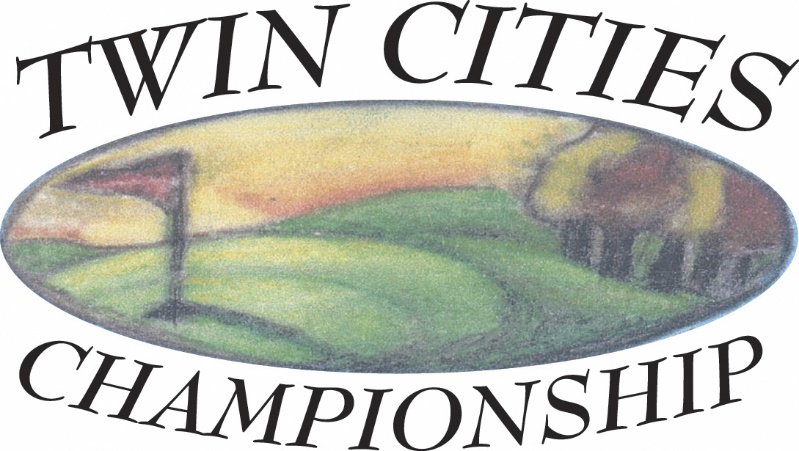 Brackett’s Crossing CCWednesday, July 31, 2024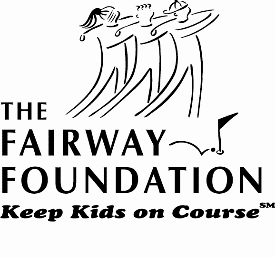 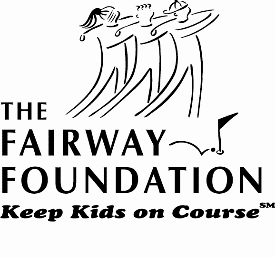        ENTRY DEADLINE: Thursday, July 25, 2024